ΕΛΛΗΝΙΚΗ ΔΗΜΟΚΡΑΤΙΑ                                                                                                       Καλλιθέα  19-11-2018ΝΟΜΟΣ ΑΤΤΙΚΗΣ   ΔΗΜΟΣ ΚΑΛΛΙΘΕΑΣ                                                                                                                Αρ. Πρωτ.: 64397                                                                                                                                                             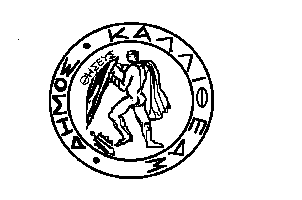 ΓΡΑΦΕΙΟ ΑΝΤΙΔΗΜΑΡΧΟΥΠΑΙΔΕΙΑΣΠΟΛΙΤΙΣΜΟΥ & ΤΟΠΙΚΗΣ ΑΝΑΠΤΥΞΗΣ                        			                           ΤΑΧ. Δ/ΝΣΗ    : Ματζαγριωτάκη 76 Τ.Κ. 17676                                                    Π Ρ Ο Σ                                                        ΤΗΛΕΦΩΝΟ: 2132070318				                  	                                                                                         Τον  Πρόεδρο του Δημοτικού ΣυμβουλίουΘέμα   : Περί έγκρισης διενέργειας και πραγματοποίησης εκδηλώσεων του Τμήματος ερασιτεχνικής Δημιουργίας & Εκδηλώσεων της Δ/νσης  Πολιτισμού, Παιδείας & Νέας Γενιάς προς εξειδίκευση πιστώσεων''                              Σας παρακαλούμε, κατά την προσεχή συνεδρίαση του Δημοτικού Συμβουλίου, όπως συμπεριλάβετε και το θέμα που αφορά στην έγκριση διενέργειας/πραγματοποίησης  προμηθειών και εργασιών  για τις ανάγκες λειτουργίας Υπηρεσιών   του Δήμου Καλλιθέας έτους 2018, σύμφωνα με τις διατάξεις του άρθρου 65 παρ. 1   Ν.3852/2010 σε συνδυασμό με τις ισχύουσες διατάξεις της παρ 1 άρθρου 203 του ν.4555/19-07-2018, σύμφωνα με τις οποίες :       ΄΄……………Για την άσκηση της αρμοδιότητας αυτής δεν απαιτείται προηγούμενη απόφαση συλλογικού οργάνου, εκτός αν αυτή είναι απαραίτητη, προκειμένου να επιτευχθεί η απαιτούμενη εξειδίκευση της πίστωσης. Στην τελευταία αυτή περίπτωση, πριν από την απόφαση του δημάρχου, προηγείται σχετική απόφαση του δημοτικού συμβουλίου. Εξειδικευμένη θεωρείται η πίστωση, όταν κατονομάζεται ρητά η συγκεκριμένη δαπάνη για την οποία προορίζεται και προσδιορίζεται στο αναλυτικότερο δυνατό επίπεδο κωδικοποίησης του προϋπολογισμού».’’      Για κάθε ενδεχόμενη μεταβολή / μετάθεση /αλλαγή της ημερομηνίας  εισηγούμαστε  όπως  εξουσιοδοτηθεί ο αρμόδιος Αντιδήμαρχος κ. Εμμανουήλ Κωστάκης προκειμένου να λάβει απόφαση για την νέα ημερομηνία εντός εύλογου χρονικού διαστήματος Εσωτερική Διανομή                                                                                                                             Ο ΑΝΤΙΔΗΜΑΡΧΟΣ                                        -   Γρ. Δημάρχου                                                                                                       -   Γρ. Αντιδημάρχου κ. Κωστάκη            -   Γρ. Γεν. Γραμματέα                                                                                            -   Τμ. Προϋπολογισμού & Εκκαθάρισης Δαπανών           -   Δ/νση Πολιτισμού Παιδείας &Νέας Γενιάς           -   Τμ. Ερασιτεχνικής Δημιουργίας & εκδηλώσεων                                                          ΕΜΜΑΝΟΥΗΛ ΚΩΣΤΑΚΗΣ           -   Τμ. Προμηθειών & Αποθηκών                                                                                                                Εσωτερική Διανομή                                                                                                       Ο ΑΝΤΙΔΗΜΑΡΧΟΣ                                        -   Γρ. Δημάρχου                                                                                                       -   Γρ. Αντιδημάρχου κ. Κωστάκη            -   Γρ. Γεν. Γραμματέα                                                                                            -   Τμ. Προϋπολογισμού & Εκκαθάρισης Δαπανών           -   Δ/νση Πολιτισμού Παιδείας &Νέας Γενιάς           -   Τμ. Ερασιτεχνικής Δημιουργίας & εκδηλώσεων                                              ΕΜΜΑΝΟΥΗΛ ΚΩΣΤΑΚΗΣ           -   Τμ. Προμηθειών & Αποθηκών                                                                                                         ΠΕΡΙΓΡΑΦΗ    ΠΡΟΜΗΘΕΙΑΣ/ΕΡΓΑΣΙΑΣ/ ΕΚΔΗΛΩΣΕΩΣ ΠΡΟΣ ΕΞΕΙΔΙΚΕΥΣΗ ΤΗΣ ΠΙΣΤΩΣΗΣΚ.Α και ΤΙΤΛΟΣ ΠΡΟΫΠ/ΣΜΟΥΣΥΝΟΛΙΚΟ  ΠΟΣΟ ΔΑΠΑΝΩΝ ΕΚΔΗΛΩΣΕΩΣ ΣΕ ΕΥΡΩΕνοικίαση εγκαταστάσεων τεσσάρων χριστουγεννιάτικων ξύλινων σπιτιών με πλήρη εξοπλισμό και εσωτερικό Χριστουγεννιάτικο διάκοσμο στα πλαίσια των Χριστουγεννιάτικων εκδηλώσεων του Δήμου μας από 7-12-18-έως 7-1-2019 .        15.6471.0001Πολιτιστικές Εκδηλώσεις24.800,00ΕΥΡΩΑμοιβή για την πραγματοποίηση καθημερινών εορταστικών δρώμενων (Μπαλονοκατασκευές, γράμματα & φωτογραφίσεις με τον Άγιο Βασίλη,   χριστουγεννιάτικες μασκότ , face painter κ.λ.π) από 7-12-2018 έως 7-1-2019.     15.6471.0001Πολιτιστικές Εκδηλώσεις7.500,00ΕΥΡΩΑμοιβή καλλιτεχνικού σχήματος για  πραγματοποίηση συναυλίας παράλληλα με την φωταγώγηση του Χριστουγεννιάτικου δένδρου στην πλατεία Δαβάκη στις 7-12-2018 στα πλαίσια των Χριστουγεννιάτικων εκδηλώσεων του Δήμου μας.        15.6471.0001Πολιτιστικές Εκδηλώσεις8.200,00ΕΥΡΩΑμοιβή καλλιτεχνικής ομάδας για την πραγματοποίηση καλλιτεχνικών δρώμενων με μασκότ από παιδικούς ήρωες ,ανιματέρ, ζογκλέρ για την ψυχαγωγία των μικρών φίλων  στην πλατεία Δαβάκη στις 7,15 & 16-12-2018.15.6471.0001Πολιτιστικές Εκδηλώσεις4.960,00ΕΥΡΩΔαπάνη για πραγματοποίηση ηλεκτρονικής και έντυπης ενημέρωσης  που αφορά τις Χριστουγεννιάτικες εκδηλώσεις και δράσεις που θα πραγματοποιηθούν από 7-12-2018 έως 7-1-2019. 15.6471.0001Πολιτιστικές Εκδηλώσεις2.500,00ΕΥΡΩΔαπάνη για πραγματοποίηση καλλιτεχνικών δρώμενων με χιονάνθρωπο,, ξυλοπόδαρο, ζογκλέρ, ξωτικά και παιχνίδια ταχυδακτυλουργικά, στις πλατείες Δαβάκη και Κύπρου από 8-12-2018 έως 2-1-2019 .     15.6471.0001Πολιτιστικές Εκδηλώσεις4.500,00ΕΥΡΩΠρομήθεια 7.000 προγραμμάτων  με  4χρωμη εκτύπωση, 2 stand 4χρωμης ψηφιακής εκτύπωσης, 2 πανό εξέδρας (πλάτη) 4χρωμης ψηφιακής εκτύπωσης ,1 πανό εξέδρας (πόδια)4χρωμη εκτύπωση ,10 ταμπλέτες 4χρωμης ψηφιακής εκτύπωσης σε μουσαμά που θα τοποθετηθούν σε επιλεγμένα σημεία της πόλης και σχεδιασμός μακετών.   15.6471.0001Πολιτιστικές Εκδηλώσεις3.620,80ΕΥΡΩ